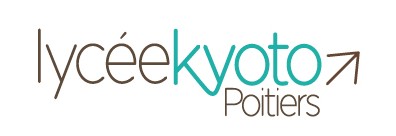 26 Avenue de la Fraternité - Quartier St Eloi86034 POITIERS Cédex 05 49 36 29 40 – Fax 05 49 36 29 41ce.0861408n@ac-poitiers.fr lpa-kyoto-poitiers@educagri.frCONVENTION  MINI-STAGESARTICLE 1 : La présente convention est établie entre le lycée Kyoto de POITIERS, représenté par son Directeur/Proviseur, Monsieur ZENOU et Le collège ou le lycée (nom/adresse de l’établissement) : ………………………………………………………………………………………………………………………………………………………………..représenté par Monsieur ou Madame : ………………………………………………………………………………………………….et est  relative à la mise en place d’un stage effectué par l’élève (nom prénom)……………..…………………….…………………………………………………………………………………………………………de la classe de ……………………………..…ARTICLE 2 : Le stage a pour objectifs de sensibiliser les élèves au fonctionnement du lycée, de leur faire connaître les formations proposées et de faciliter leur projet d’orientation. ARTICLE 3 : Durant son stage l’élève est soumis au règlement intérieur du lycée Kyoto.ARTICLE 4 : Le tarif des repas est arrêté à 3.50 € par élève. Une facture sera ensuite adressée à l’établissement pour l’ensemble des élèves, quelque soit sa qualité. Le lycée Kyoto fournira aux stagiaires une tenue adaptée aux ateliers ; quant aux chaussures, il est souhaitable de prévoir une paire de baskets ou autre chaussures plates. ARTICLE 5 : Le collège contractera une assurance spéciale. En cas d’accident survenant à l’élève, le proviseur du lycée Kyoto s’engage à prévenir immédiatement le responsable de l’établissement.ARTICLE 6 : La présente convention est valable :Destinataires  : 1 pour le  Lycée KYOTO - 1 pour l’Etablissement d’origine - 1 pour l’élève et sa familleDate de la JOURNEE HoraireEn section de :(Cocher la section demandée)PRODUC. CULINAIRE + SERVICE & COM.En section de :(Cocher la section demandée)LABORATOIRE + SERVICES AUX PERSONNESA   Poitiers, le ……………………….Le Directeur de l’EPLEFPA KyotoZENOUA……………………. le ……………….Principal du collège ou proviseur du lycéeA …………………….. le ………….L’élève (nom et prénom)A …………………. Le …………………..Représentant légal de l’élève